Publicado en  el 10/01/2017 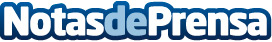 El proyecto del filtro verde que se instalará en la rambla del Abujón permitirá tratar 200 litros de agua cada segundo para fines agrícolas La Consejería remitirá el proyecto definitivo al Comité de Asesoramiento Científico del Mar Menor para que lo valore, antes de su aprobación definitiva Datos de contacto:Nota de prensa publicada en: https://www.notasdeprensa.es/el-proyecto-del-filtro-verde-que-se-instalara_1 Categorias: Murcia Industria Alimentaria Ciberseguridad http://www.notasdeprensa.es